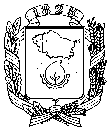 АДМИНИСТРАЦИЯ  ГОРОДА  НЕВИННОМЫССКАСТАВРОПОЛЬСКОГО КРАЯПОСТАНОВЛЕНИЕ26.04.2018                                                                                                        № 507НевинномысскОб обеспечении безопасности при проведении мероприятий, посвященных празднованию 73-й годовщины Победы в Великой Отечественной войне 1941-1945 годовВ связи с проведением 09 мая 2018 года  праздничных мероприятий, посвященных 73-й годовщине Победы в Великой Отечественной войне   1941-1945 годов (далее – праздничные мероприятия), в целях обеспечения охраны общественного порядка и безопасности граждан, постановляю:1. Прекратить движение всех видов транспорта:05 мая 2018 г. по улице Гагарина (нечетная сторона)  от  улицы  Советской  до  обелиска  «Вечная  Слава»  с 09-30 часов до 11-00 часов;04 и 07 мая 2018 г. по улице Гагарина от дома № 44 до пересечения с улицей Павлова, по бульвару Мира (четная и нечетная стороны) от пересечения с улицей Менделеева до учебного корпуса Невинномысского энергетического техникума с 17-00 часов до 20-00 часов;  09 мая 2018 г.:по  улице  Гагарина  от  дома  № 44  до пересечения с улицей Павлова  с 07-00 часов до 14-00 часов;по бульвару Мира (четная и нечетная стороны) от пересечения с улицей Менделеева до улицы Гагарина с 07-00 часов до 22-00 часов;по бульвару Мира (четная и нечетная стороны) от пересечения с улицей Гагарина до учебного корпуса Невинномысского энергетического техникума с 07-00 часов до 14-00 часов;по улице Менделеева от пересечения с улицей Линейной до пересечения с улицей Павлова,  по улице Белово на всем ее протяжении,  на площади 50 лет Октября на всем ее протяжении  с 07-00 часов до 22-00 часов;по улице Павлова от пересечения с улицей Менделеева до пересечения с улицей Белово с 07-00 часов до 22-00 часов;по улице Павлова от пересечения с улицей Гагарина до пересечения с улицей  Менделеева  с 07-00 часов до 14-00 часов.2. Управлению жилищно-коммунального хозяйства администрации города Невинномысска обеспечить:подключение рамочных металлодетекторов (в количестве 4 шт.) в районе пунктов пропуска по улице Менделеева;установку временных пешеходных ограждений и ограничительных лент в районе площади 50 лет Октября (ООО «Дворец культуры химиков»), а также по всему пути следования колонны на возложение по бульвару Мира согласно рекомендациям отдела МВД России по городу Невинномысску;бесперебойную работу  общественного пассажирского транспорта по измененным маршрутам в период проведения праздничных мероприятий.3. Отделу общественной безопасности администрации города Невинномысска обеспечить участие в охране общественного порядка в местах проведения праздничных мероприятий Невинномысского городского казачьего общества Ставропольского окружного казачьего общества Терского войскового казачьего общества, народных дружин города Невинномысска, охранников частных охранных предприятий города Невинномысска 09 мая 2018 г.4. Муниципальному казенному учреждению «Управление по чрезвычайным ситуациям и гражданской обороне города Невинномысска» обеспечить дежурство смены спасателей в районе площади 50 лет Октября (ООО «Дворец культуры химиков») 09 мая 2018 г. с 08-00 часов до завершения праздничных мероприятий.5. Рекомендовать отделу МВД России по городу Невинномысску обеспечить:совместно с управлением жилищно-коммунального хозяйства администрации города Невинномысска до начала праздничных мероприятий обследование мест их проведения и прилегающих территорий с целью выявления условий, способствующих совершению террористических актов;общественный порядок и безопасность дорожного движения в период проведения праздничных мероприятий;оцепление и охрану пусковой площадки фейерверка 09 мая 2018 г. с  18-00 часов до завершения праздничных мероприятий. 6. Федеральному государственному казенному учреждению «4 отряд федеральной противопожарной службы по Ставропольскому краю» обеспечить дежурство отделения на специальном транспорте АЦ-40 в районе проведения праздничных мероприятий 09 мая 2018 г. с 08-00 часов до их завершения.7. Отделу по торговле и бытовому обслуживанию администрации города Невинномысска довести до сведения предприятий торговли о необходимости ограничения реализации спиртосодержащей продукции в местах проведения праздничных мероприятий 09 мая 2018 г. в период            с 09-00 часов до 22-00 часов, а также напитков в стеклянной таре.8. Территориальному отделу здравоохранения города Невинномысска министерства здравоохранения Ставропольского края обеспечить дежурство трех бригад скорой медицинской помощи в районе площади 50 лет Октября (ООО «Дворец культуры химиков»), в районе дома № 22 по улице Гагарина (магазин «Л'Этуаль») и обелиска «Вечная Слава» 09 мая 2018 г. с 08-00 часов до завершения праздничных мероприятий.9. Опубликовать настоящее постановление в газете «Невинномысский рабочий» и разместить на официальном сайте администрации города Невинномысска в информационно-телекоммуникационной сети «Интернет».10. Контроль за выполнением настоящего постановления возложить на заместителя главы администрации города Невинномысска  Эма А.Ю.Глава города НевинномысскаСтавропольского края				                                   М.А. Миненков